Пояснительная записка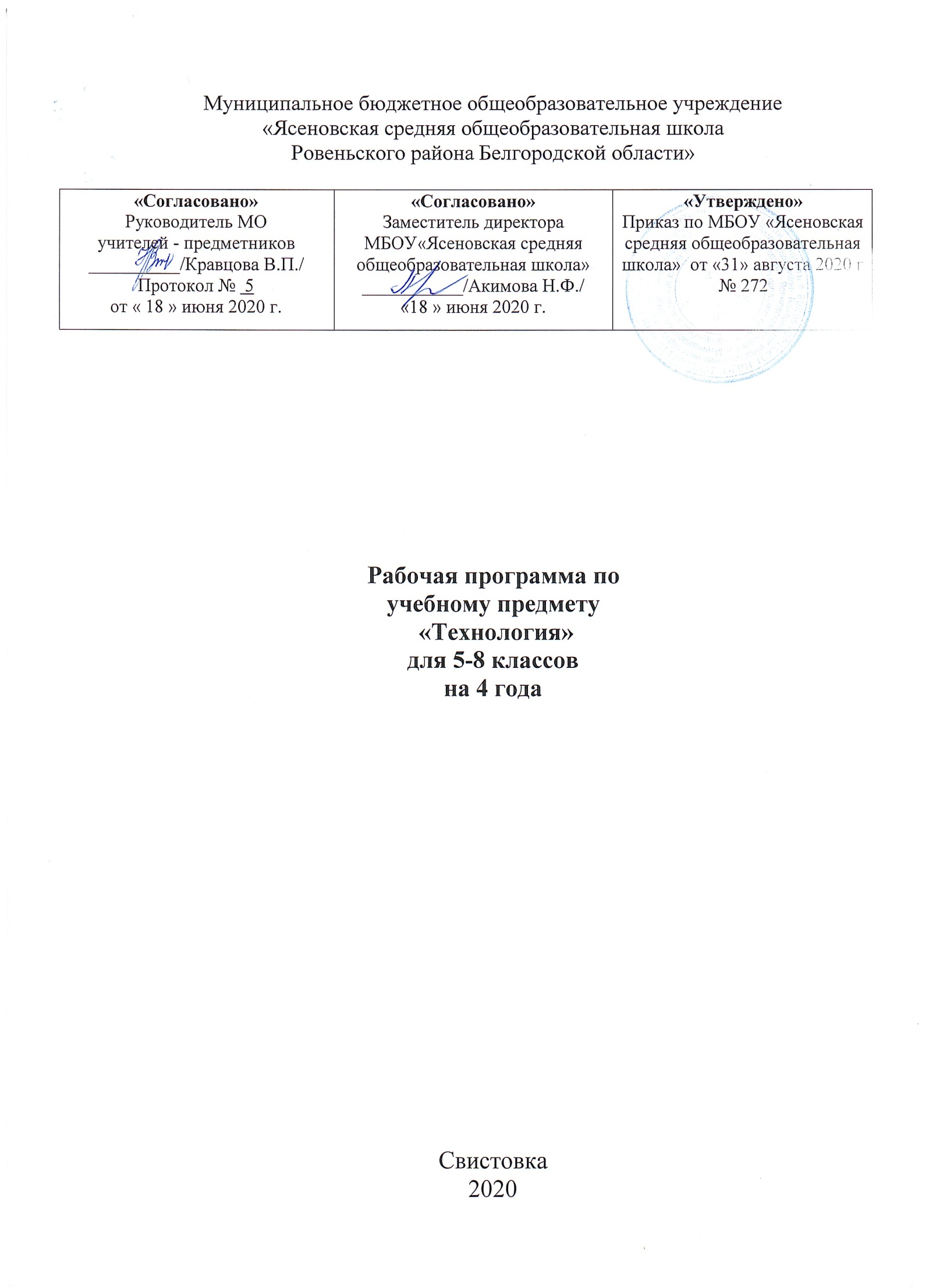 Рабочая программа по технологии разработана в соответствии с федеральным государственным образовательным стандартом основного общего образования по учебному предмету "Технология", на основе  программы: «Технология. Рабочие программы. Предметная линия учебников В.М. Казакевича и др. – 5-9 классы: учеб. пособие для общеобразовательных организаций / В.М. Казакевич, Г.В. Пичугина, Г.Ю. Семёнова. – М.: Просвещение, 2018»; «методического пособия: Технология. Методическое пособие. 5-9 классы: учеб. пособие для общеобразовательных организаций / [В.М. Казакевич, Г.В. Пичугина, Г.Ю. Семёнова и др.]. – М.: Просвещение, 2017».Рабочая программа ориентирована на предметную линию учебников В.М. Казакевича. Данная линия учебников соответствует Федеральному государственному образовательному стандарту основного общего образования и включены в Федеральный перечень учебников.Технология: 5 класс: учеб. для общеобразовательных организаций / [В.М. Казакевич и др.]; под ред. В.М. Казакевича. – М.: Просвещение;Технология: 6 класс: учеб. для общеобразовательных организаций / [В.М. Казакевич и др.]; под ред. В.М. Казакевича. – М.: Просвещение;Технология: 7 класс: учеб. для общеобразовательных организаций / [В.М. Казакевич и др.]; под ред. В.М. Казакевича. – М.: Просвещение;Технология: 8 класс: учеб. для общеобразовательных организаций / [В.М. Казакевич и др.]; под ред. В.М. Казакевича. – М.: Просвещение.Данная рабочая программа рассчитана на 238 часов:в 5 классе - 68 часов, 2 часа в неделю;в 6 классе - 68 часов, 2 часа в неделю;в 7 классе - 68 часов, 2 часа в неделю;в 8 классе - 34 часа, 1 час в неделю.Планирование рабочей программы включает проведение практических, лабораторно-практических и проектных работ, экскурсий.Согласно учебному плану общеобразовательного учреждения продолжительность учебного года составляет 34 учебные недели, поэтому в программу «Технология. Рабочие программы. Предметная линия учебников В.М. Казакевича и др. – 5-9 классы: учеб. пособие для общеобразовательных организаций / В.М. Казакевич, Г.В. Пичугина, Г.Ю. Семёнова. – М.: Просвещение, 2018» изменения не вносятся.Планируемые результаты освоения учебного предмета «Технология»Личностные и метапредметные результаты освоения технологииЛичностные результаты:1. Проявление познавательных интересов и творческой активности в данной области предметной технологической деятельности.2. Выражение желания учиться и трудиться на производстве для удовлетворения текущих и перспективных потребностей.3. Развитие трудолюбия и ответственности за качество своей деятельности.4. Овладение установками, нормами и правилами научной организации умственного и физического труда.5. Самооценка своих умственных и физических способностей для труда в различных сферах с позиций будущей социализации.6. Планирование образовательной и профессиональной карьеры.7. Осознание необходимости общественно полезного труда как условия безопасной и эффективной социализации.8. Бережное отношение к природным и хозяйственным ресурсам.9. Готовность к рациональному ведению домашнего хозяйства. 10. Проявление технико-технологического и экономического мышления при организации своей деятельности.Метапредметные результаты:1. Планирование процесса познавательной деятельности.2. Ответственное отношение к культуре питания, соответствующего нормам здорового образа жизни.3. Определение адекватных условиям способов решения учебной или трудовой задачи на основе заданных алгоритмов.4. Проявление нестандартного подхода к решению учебных и практических задач в процессе моделирования изделия или технологического процесса.5. Самостоятельное выполнение различных творческих работ по созданию оригинальных изделий технического творчества и декоративно-прикладного искусства.6. Виртуальное и натурное моделирование художественных и технологических процессов и объектов.7. Приведение примеров, подбор аргументов, формулирование обоснованных выводов по обоснованию технико-технологического и организационного решения; отражение в устной или письменной форме результатов своей деятельности.8. Выявление потребностей, проектирование и создание объектов, имеющих субъективную потребительную стоимость или социальную значимость.9. Выбор для решения познавательных и коммуникативных задач различных источников информации, включая энциклопедии, словари, интернет ресурсы и другие базы данных.10. Использование дополнительной информации при проектировании и создании объектов, имеющих личностную или общественно значимую потребительную стоимость.11. Согласование и координация совместной познавательно-трудовой деятельности с другими ее участниками.12. Объективная оценка своего вклада в решение общих задач коллектива.13. Оценка своей познавательно-трудовой деятельности с точки зрения нравственных, правовых норм, эстетических ценностей по принятым в обществе и коллективе требованиям и принципам.14. Обоснование путей и средств устранения ошибок или разрешения противоречий в выполняемых технологических процессах.15. Соблюдение норм и правил культуры труда в соответствии с технологической культурой производства. 16. Соблюдение безопасных приемов познавательно-трудовой деятельности и созидательного труда.Предметные результаты освоения технологииВ познавательной сфере:1. Рациональное использование учебной и дополнительной технической и технологической информации для проектирования и создания объектов труда; 2. Оценка технологических свойств материалов и областей их применения; 3. Ориентация в имеющихся и возможных технических средствах и технологиях создания объектов труда; 4. Классификация видов и назначения методов получения и преобразования материалов, энергии информации, объектов живой природу и социальной среды, а также соответствующих технологий промышленного производства;5. Распознавание видов, назначения материалов, инструментов и оборудования, применяемого в технологических процессах; 6. Владение кодами и методами чтения, и способами графического представления технической, технологической и инструктивной информации;7. Владение способами научной организации труда, формами деятельности, соответствующими культуре труда и технологической культуре производства; 8. Применение общенаучных знаний в процессе осуществления рациональной технологической деятельности; 9. Применение элементов прикладной экономики при обосновании технологий и проектов; 10. Владение алгоритмами и методами решения технических и технологических задач.В трудовой сфере: 1) планирование технологического процесса и процесса труда; 2) организация рабочего места с учетом требований эргономики и научной организации труда; 3) подбор материалов с учетом характера объекта труда и технологии; 4) проведение необходимых опытов и исследований при подборе материалов и проектировании объекта труда; 5) подбор инструментов и оборудования с учетом требований технологии и материальноэнергетических ресурсов; 6) анализ, разработка и/или реализация прикладных проектов, предполагающих: - изготовление материального продукта на основе технологической документации с применением элементарных (не требующих регулирования) и сложных (требующих регулирования/настройки) рабочих инструментов/технологического оборудования; - модификацию материального продукта по технической документации и изменения параметров технологического процесса для получения заданных свойств материального продукта; - определение характеристик и разработку материального продукта, включая его моделирование в информационной среде (конструкторе); 7) анализ, разработка и/или реализация технологических проектов, предполагающих оптимизацию заданного способа (технологии) получения требующегося материального продукта (после его применения в собственной практике); 8) анализ, разработка и/или реализация проектов, предполагающих планирование (разработку) материального продукта в соответствии с задачей собственной деятельности (включая моделирование и разработку документации); 9) планирование (разработка) материального продукта на основе самостоятельно проведенных исследований потребительских интересов; 10) разработка плана продвижения продукта; 11) проведение и анализ конструирования механизмов, простейших роботов, позволяющих решить конкретные задачи (с помощью стандартных простых механизмов, с помощью материального или виртуального конструктора); 12) планирование последовательности операций и разработка инструкции, технологической карты для исполнителя, согласование с заинтересованными субъектами; 13) выполнение технологических операций с соблюдением установленных норм, стандартов и ограничений; 14) определение качества сырья и пищевых продуктов органолептическими и лабораторными методами; 15) приготовление кулинарных блюд из молока, овощей, рыбы, мяса, птицы, круп и др. с учетом требований здорового образа жизни; 16) формирование ответственного отношения к сохранению своего здоровья;17) составление меню для подростка, отвечающего требованию сохранения здоровья; 18) заготовка продуктов для длительного хранения с максимальным сохранением их пищевой ценности; 19) соблюдение безопасных приемов труда, правил пожарной безопасности, санитарии и гигиены; 20) соблюдение трудовой и технологической дисциплины; 21) выбор и использование кодов и средств представления технической и технологической информации и знаковых систем (текст, таблица, схема, чертеж, эскиз, технологическая карта и др.) в соответствии с коммуникативной задачей, сферой и ситуацией общения; 22) контроль промежуточных и конечных результатов труда по установленным критериям и показателям с использованием контрольных и мерительных инструментов и карт пооперационного контроля;23) выявление допущенных ошибок в процессе труда и обоснование способов их исправления; 24) документирование результатов труда и проектной деятельности; 25) расчёт себестоимости продукта труда.В мотивационной сфере: 1) оценка своей способности и готовности к труду в конкретной предметной деятельности; 2) выбор профиля технологической подготовки в старших классах полной средней школы или профессии в учреждениях начального профессионального или среднего специального обучения; 3) выраженная готовность к труду в сфере материального производства;4) согласование своих потребностей и требований с другими участниками познавательно-трудовой деятельности;5) осознание ответственности за качество результатов труда;6) наличие экологической культуры при обосновании объекта труда и выполнении работ; 7) стремление к экономии и бережливости в расходовании времени, материалов, денежных средств и труда. В эстетической сфере: 1) дизайнерское проектирование изделия или рациональная эстетическая организация работ; 2) применение различных технологий технического творчества и декоративно-прикладного искусства (резьба по дереву, чеканка, роспись ткани, ткачество, войлок, вышивка, шитье и др.) в создании изделий материальной культуры;  3) моделирование художественного оформления объекта труда; 4) способность выбрать свой стиль одежды с учетом особенности своей фигуры;5) эстетическое оформление рабочего места и рабочей одежды; 6) сочетание образного и логического мышления в процессе творческой деятельности; 7) создание художественного образа и воплощение его в продукте; 8) развитие пространственного художественного воображения; 9) развитие композиционного мышления, чувства цвета, гармонии, контраста, пропорции, ритма, стиля и формы; 10) понимание роли света в образовании формы и цвета; 11) решение художественного образа средствами фактуры материалов; 12) использование природных элементов в создании орнаментов, художественных образов моделей; 13) сохранение и развитие традиций декоративно-прикладного искусства и народных промыслов в современном творчестве; 14) применение методов художественного проектирования одежды; 15) художественное оформление кулинарных блюд и сервировка стола; 16) соблюдение правил этикета.В коммуникативной сфере: 1) умение быть лидером и рядовым членом коллектива; 2) формирование рабочей группы с учетом общности интересов и возможностей будущих членов трудового коллектива; 3) выбор знаковых систем и средств для кодирования и оформления информации в процессе коммуникации; 4) публичная презентация и защита идеи, варианта изделия, выбранной технологии и др.; 5) способность к коллективному решению творческих задач; 6) способность объективно и доброжелательно оценивать идеи и художественные достоинства работ членов коллектива; 7) способность прийти на помощь товарищу; 8) способность бесконфликтного общения в коллективе. В физиолого-психологической сфере: 1) развитие моторики и координации движений рук при работе с ручными инструментами и приспособлениями; 2) достижение необходимой точности движений и ритма при выполнении различных технологических операций; 3) соблюдение требуемой величины усилия, прикладываемого к инструменту с учетом технологических требований; 4) развитие глазомера; 5) развитие осязания, вкуса, обоняния. Содержание учебного предмета5 классТеоретические сведения.Что такое техносфера. Что такое потребительские блага. Производство потребительских благ. Общая характеристика производства. Проектная деятельность. Что такое творчество. Что такое технология. Классификация производств и технологий. Что такое техника. Инструменты, механизмы и технические устройства. Виды материалов. Натуральные, искусственные и синтетические материалы. Конструкционные материалы. Текстильные материалы. Механические свойства конструкционных материалов. Механические, физические и технологические свойства тканей из натуральных волокон. Технология механической обработки материалов. Графическое отображение формы предмета. Кулинария. Основы рационального питания. Витамины и их значение в питании. Правила санитарии, гигиены и безопасности труда на кухне. Овощи в питании человека. Технологии механической кулинарной обработки овощей. Украшение блюд. Фигурная нарезка овощей. Технологии тепловой обработки овощей. Что такое энергия. Виды энергии. Накопление механической энергии. Информация. Каналы восприятия информации человеком. Способы материального представления и записи визуальной информации. Растения как объект технологии. Значение культурных растений в жизнедеятельности человека. Общая характеристика и классификация культурных растений. Исследования культурных растений или опыты с ними. Животные и технологии XXI века. Животные и материальные потребности человека. Сельскохозяйственные животные и животноводство. Животные - помощники человека. Животные на службе безопасности жизни человека. Животные для спорта, охоты, цирка и науки. Человек как объект технологии. Потребности людей. Содержание социальных технологий. Практические работы.Сбор дополнительной информации в Интернете и справочной литературе о техносфере. Проведение наблюдений. Составление рациональных перечней потребительских благ для современного человека. Экскурсии. Подготовка рефератов. Самооценка интересов и склонностей к какому-либо виду деятельности. Сбор дополнительной информации в Интернете и справочной литературе о технологиях. Экскурсия на производство по ознакомлению с технологиями конкретного производства. Составление иллюстрированных проектных обзоров техники по отдельным отраслям и видам. Ознакомление с образцами различного сырья и материалов. Лабораторные исследования свойств различных материалов. Составление коллекций сырья и материалов. Просмотр роликов о производстве материалов, составление отчётов об этапах производства. Составление меню, отвечающего здоровому образу жизни. Определение количества и состава продуктов, обеспечивающих суточную потребность человека в витаминах. Определение качества мытья столовой посуды экспресс-методом химического анализа. Определение доброкачественности пищевых продуктов органолептическим методом и методом химического анализа. Сбор дополнительной информации в Интернете и справочной литературе об областях получения и применения механической энергии. Ознакомление с устройствами, использующими кинетическую и потенциальную энергию. Изготовление игрушки йо-йо. Оценка восприятия содержания информации в зависимости от установки. Сравнение скорости и качества восприятия информации различными органами чувств. Описание основных агротехнологических приёмов выращивания культурных растений.Определение полезных свойств культурных растений. Классифицирование культурных растений по группам. Проведение исследований с культурными растениями в условиях школьного кабинета. Сбор дополнительной информации и описание примеров разведения животных для удовлетворения различных потребностей человека, классифицирование этих потребностей. Тесты по оценке свойств личности. Составление и обоснование перечня личных потребностей и их иерархическое построение. Ознакомление с устройством и назначением ручных неэлектрифицированных инструментов. Упражнения по пользованию инструментами. Чтение и выполнение технических рисунков и эскизов деталей. Разметка проектных изделий и деталей. Изготовление простых изделий для быта из конструкционных материалов. Обработка текстильных материалов из натуральных волокон растительного происхождения с помощью ручных инструментов, приспособлений, машин. Приготовление кулинарных блюд и органолептическая оценка их качества. Сушка фруктов, ягод, овощей, зелени. Замораживание овощей и фруктов. Выполнение основных агротехнологических приёмов выращивания культурных растений с помощью ручных орудий труда на пришкольном участке. Определение полезных свойств культурных растений. Классифицирование культурных растений по группам. Проведение опытов с культурными растениями на пришкольном участке. Сбор информации об основных видах сельскохозяйственных животных своего села, соответствующих направлениях животноводства и их описание.6 классТеоретические сведения.Введение в творческий проект. Подготовительный этап. Конструкторский этап. Технологический этап. Этап изготовления изделия. Заключительный этап. Труд как основа производства. Предметы труда. Сырьё как предмет труда. Промышленное сырьё. Сельскохозяйственное и растительное сырьё. Вторичное сырьё и полуфабрикаты. Энергия как предмет труда. Информация как предмет труда. Объекты сельскохозяйственных технологий как предмет труда. Объекты социальных технологий как предмет труда. Основные признаки технологии. Технологическая, трудовая и производственная дисциплина. Техническая и технологическая документация. Понятие о технической системе. Рабочие органы технических систем (машин). Двигатели технических систем (машин). Механическая трансмиссия в технических системах. Электрическая, гидравлическая и пневматическая трансмиссия в технических системах. Технологии резания. Технологии пластического формования материалов. Основные технологии обработки древесных материалов ручными инструментами. Основные технологии обработки металлов и пластмасс ручными инструментами. Основные технологии механической обработки строительных материалов ручными инструментами. Технологии механического соединения деталей из древесных материалов и металлов. Технологии соединения деталей с помощью клея. Технологии соединения деталей и элементов конструкций из строительных материалов. Особенности технологий соединения деталей из текстильных материалов и кожи. Технологии влажно-тепловых операций при изготовлении изделий из ткани и кожи. Технологии наклеивания покрытий. Технологии окрашивания и лакирования. Технологии нанесения покрытий на детали и конструкции из строительных материалов. Основы рационального (здорового) питания. Технология производства молока и приготовления продуктов и блюд из него. Технология производства кисломолочных продуктов и приготовление блюд из них. Технология производства кулинарных изделий из круп, бобовых культур. Технология приготовления блюд из круп и бобовых. Технология производства макаронных изделий и технология приготовления кулинарных блюд из них.Что такое тепловая энергия. Методы и средства получения тепловой энергии. Преобразование тепловой энергии в другие виды энергии и работу. Передача тепловой энергии. Аккумулирование тепловой энергии. Восприятие информации. Кодирование информации при передаче сведений. Сигналы и знаки при кодировании информации. Символы как средство кодирования информации. Дикорастущие растения, используемые человеком. Заготовка сырья дикорастущих растений. Переработка и применение сырья дикорастущих растений. Влияние экологических факторов на урожайность дикорастущих растений. Условия и методы сохранения природной среды. Технологии получения животноводческой продукции, её основные элементы. Содержание животных - элемент технологии производства животноводческой продукции. Виды социальных технологий. Технологии коммуникации. Структура процесса коммуникации.Практические работы.Составление перечня и краткой характеристики этапов проектирования конкретного продукта труда. Сбор дополнительной информации в Интернете и справочной литературе о составляющих производства. Ознакомление с образцами предметов труда. Проведение наблюдений. Экскурсии на производство. Подготовка рефератов. Сбор дополнительной информации в Интернете и справочной литературе о технологической дисциплине. Чтение и выполнение технических рисунков, эскизов, чертежей. Чтение и составление технологических карт. Ознакомление с конструкцией и принципами работы рабочих органов различных видов техники. Упражнения, практические работы по резанию, пластическому формованию различных материалов при изготовлении и сборке деталей для простых изделий из бумаги, картона, пластмасс, древесины и древесных материалов, текстильных материалов, чёрного и цветного металла. Организация экскурсий и интегрированных уроков с учреждениями СПО соответствующего профиля. Определение количества и состава продуктов, обеспечивающих суточную потребность человека в минеральных веществах. Определение доброкачественности пищевых продуктов органолептическим методом и экспресс-методом химического анализа. Сбор дополнительной информации в Интернете и справочной литературе об областях получения и применения тепловой энергии. Ознакомление с бытовыми техническими средствами получения тепловой энергии и их испытание. Чтение и запись информации различными средствами отображения информации. Классификация дикорастущих растений по группам. Выполнение технологий подготовки и закладки сырья дикорастущих растений на хранение. Овладение основными методами переработки сырья дикорастущих растений. Реферативное описание технологии разведения комнатных домашних животных на основе личного опыта, опыта друзей и знакомых, справочной литературы и информации в Интернете. Разработка технологий общения при конфликтных ситуациях. Разработка сценариев проведения семейных и общественных мероприятий. Ознакомление с устройством и назначением ручных электрифицированных инструментов. Упражнения по пользованию инструментами. Практические работы по изготовлению проектных изделий из фольги. Изготовление изделий из папье-маше. Разметка и сверление отверстий в образцах из дерева, металла, пластмасс. Практические работы по обработке текстильных материалов из натуральных волокон животного происхождения с помощью ручных инструментов, приспособлений, машин. Изготовление проектных изделий из ткани и кожи. Приготовление кулинарных блюд и органолептическая оценка их качества. Классификация дикорастущих растений по группам. Освоение технологий заготовки сырья дикорастущих растений в природной среде на примере растений своего региона. Выполнение по ГОСТу технологий подготовки и закладки сырья дикорастущих растений на хранение. Владение методами переработки сырья дикорастущих растений. Реферативное описание технологии разведения домашних и сельскохозяйственных животных на основе опыта своей семьи.7 классТеоретические сведения.Создание новых идей методом фокальных объектов. Техническая документация в проекте. Конструкторская документация. Технологическая документация в проекте. Современные средства ручного труда. Средства труда современного производства. Агрегаты и производственные линии. Культура производства. Технологическая культура производства. Культура труда. Двигатели. Воздушные двигатели. Гидравлические двигатели. Паровые двигатели. Тепловые машины внутреннего сгорания. Реактивные и ракетные двигатели. Электрические двигатели. Производство металлов. Производство древесных материалов. Производство синтетических материалов и пластмасс. Особенности производства искусственных волокон в текстильном производстве. Свойства искусственных волокон. Производственные технологии обработки конструкционных материалов резанием. Производственные технологии пластического формования материалов. Физико-химические и термические технологии обработки материалов. Характеристики основных пищевых продуктов, используемых в процессе приготовления изделий из теста. Хлеб и продукты хлебопекарной промышленности. Мучные кондитерские изделия и тесто для их приготовления. Переработка рыбного сырья. Пищевая ценность рыбы. Механическая и тепловая кулинарная обработка рыбы. Нерыбные пищевые продукты моря. Рыбные консервы и пресервы. Энергия магнитного поля. Энергия электрического тока. Энергия электромагнитного поля. Источники и каналы получения информации. Метод наблюдения в получении новой информации. Технические средства проведения наблюдений. Опыты или эксперименты для получения новой информации. Грибы. Их значение в природе и жизни человека. Характеристика искусственно выращиваемых съедобных грибов. Требования к среде и условиям выращивания культивируемых грибов. Технологии ухода за грибницами и получение урожая шампиньонов и вешенок. Безопасные технологии сбора и заготовки дикорастущих грибов. Корма для животных. Состав кормов и их питательность. Составление рационов кормления. Подготовка кормов к скармливанию и раздача животным. Назначение социологических исследований. Технология опроса: анкетирование. Технология опроса: интервью.Практические работы.Чтение различных видов проектной документации. Выполнение эскизов и чертежей. Анализ качества проектной документации проектов, выполненных ранее одноклассниками. Разработка инновационного объекта или услуги методом фокальных объектов. Сбор дополнительной информации в Интернете и справочной литературе о современных средствах труда. Экскурсии. Подготовка рефератов о современных технологических машинах и аппаратах. Сбор дополнительной информации в Интернете и справочной литературе о технологической культуре и культуре труда. Составление инструкций по технологической культуре работника. Самооценка личной культуры труда.Ознакомление с принципиальной конструкцией двигателей. Ознакомление с конструкциями и работой различных передаточных механизмов. Проектные работы по изготовлению изделий на основе обработки конструкционных и текстильных материалов с помощью ручных инструментов, приспособлений, станков, машин. Организация экскурсий и интегрированных уроков с учреждениями НПО, СПО соответствующего профиля. Определение доброкачественности рыбы и морепродуктов органолептическим методом и экспресс-методом химического анализа. Сбор дополнительной информации в Интернете и справочной литературе об областях получения и применения магнитной, электрической и электромагнитной энергии. Составление формы протокола и проведение наблюдений реальных процессов. Проведение хронометража учебной деятельности. Определение по внешнему виду групп одноклеточных и многоклеточных грибов. Определение культивируемых грибов по внешнему виду. Создание условий для искусственного выращивания культивируемых грибов. Владение безопасными способами сбора и заготовки грибов. Сбор информации и описание условий содержания домашних животных в своей семье, семьях друзей. Проектирование и изготовление простейших технических устройств, обеспечивающих условия содержания животных и облегчающих уход за ними: клетки, будки для собак, автопоилки для птиц, устройства для аэрации аквариумов, автоматизированные кормушки для кошек и др. Выявление проблем бездомных животных для своего микрорайона, села, посёлка. Составление вопросников, анкет и тестов для учебных предметов. Проведение анкетирования и обработка результатов. Ознакомление с устройством и работой станков. Упражнения по управлению станками. Учебно-практические работы на станках. Приготовление десертов, кулинарных блюд из теста и органолептическая оценка их качества. Механическая обработка рыбы и морепродуктов. Приготовление блюд из рыбы и морепродуктов. Определение по внешнему виду групп одноклеточных и многоклеточных грибов. Определение культивируемых грибов по внешнему виду. Создание условий для искусственного выращивания культивируемых грибов. Владение безопасными способами сбора и заготовки грибов. Опыты по осуществлению технологических процессов промышленного производства культивируемых грибов (в условиях своего региона).8 классТеоретические сведения.Дизайн в процессе проектирования продукта труда. Методы дизайнерской деятельности. Метод мозгового штурма при создании инноваций. Продукт труда. Стандарты производства продуктов труда. Эталоны контроля качества продуктов труда. Измерительные приборы и контроль стандартизированных характеристик продуктов труда. Классификация технологий. Технологии материального производства. Технологии сельскохозяйственного производства и земледелия. Классификация информационных технологий. Органы управления технологическими машинами. Системы управления. Автоматическое управление устройствами и машинами. Основные элементы автоматики. Автоматизация производства. Плавление материалов и отливка изделий. Пайка металлов. Сварка материалов. Закалка материалов. Электроискровая обработка материалов. Электрохимическая обработка металлов. Ультразвуковая обработка материалов. Лучевые методы обработки материалов. Особенности технологий обработки жидкостей и газов. Мясо птицы. Мясо животных. Выделение энергии при химических реакциях. Химическая обработка материалов и получение новых веществ. Материальные формы представления информации для хранения. Средства записи информации. Современные технологии записи и хранения информации. Микроорганизмы, их строение и значение для человека. Бактерии и вирусы в биотехнологиях. Культивирование одноклеточных зелёных водорослей. Использование одноклеточных грибов в биотехнологиях. Получение продукции животноводства. Разведение животных, их породы и продуктивность. Основные категории рыночной экономики. Что такое рынок. Маркетинг как технология управления рынком. Методы стимулирования сбыта. Методы исследования рынка. Практические работы.Деловая игра «Мозговой штурм». Разработка изделия на основе морфологического анализа. Разработка изделия на основе метода морфологической матрицы. Сбор дополнительной информации в Интернете и справочной литературе о характеристиках выбранных продуктов труда. Проведение наблюдений. Ознакомление с измерительными приборами и проведение измерений различных физических величин. Экскурсии. Сбор дополнительной информации в Интернете и справочной литературе о конкретных видах отраслевых технологий. Составление технологических карт для изготовления возможных проектных изделий или организации услуг. Изучение конструкции и принципов работы устройств и систем управления техникой, автоматических устройств бытовой техники. Сборка простых автоматических устройств из деталей конструктора. Практические работы по изготовлению проектных изделий посредством технологий плавления и литья (новогодние свечи из парафина или воска). Закалка и испытание твёрдости металла. Пайка оловом. Сварка пластмасс. Организация экскурсий и интегрированных уроков с учреждениями СПО соответствующего профиля. Определение доброкачественности мяса птицы и других пищевых продуктов органолептическим методом и экспресс-методом химического анализа. Сбор дополнительной информации в Интернете и справочной литературе об областях получения и применения химической энергии. Определение микроорганизмов по внешнему виду. Создание условий для искусственного выращивания одноклеточных зелёных водорослей. Овладение биотехнологиями использования одноклеточных грибов на примере дрожжей. Овладение биотехнологиями использования кисломолочных бактерий для получения кисломолочной продукции (творога, кефира и др.). Составление рационов для домашних животных, организация их кормления. Сбор информации и проведение исследования о влиянии на здоровье животных натуральных кормов. Составление вопросников для выявления потребностей людей в конкретном товаре. Оценка качества рекламы в средствах массовой информации.Тематическое планирование№ п/пРаздел(тема)Количество часов в рабочей программе5 класс5 класс5 класс1.Методы и средства творческой и проектной деятельности42.Производство43.Технология64.Техника65.Технологии получения, обработки, преобразования и использования материалов86.Технологии обработки пищевых продуктов87.Технологии получения, преобразования и использования энергии68.Технологии получения, обработки и использования информации69.Технологии растениеводства810.Технологии животноводства611.Социальные технологии66 класс6 класс6 класс12.Методы и средства творческой и проектной деятельности413.Производство414.Технология615.Техника 616.Технологии получения, обработки, преобразования и использования материалов817.Технологии обработки пищевых продуктов818.Технологии получения, преобразования и использования энергии619.Технологии получения, обработки и использования информации620.Технологии растениеводства821.Технологии животноводства622.Социальные технологии67 класс7 класс7 класс23.Методы и средства творческой и проектной деятельности424.Производство425.Технология626.Техника 627.Технологии получения, обработки, преобразования и использования материалов828.Технологии обработки пищевых продуктов829.Технологии получения, преобразования и использования энергии630.Технологии получения, обработки и использования информации631.Технологии растениеводства832.Технологии животноводства633.Социальные технологии68 класс8 класс8 класс34.Методы и средства творческой и проектной деятельности235.Производство236.Технология337.Техника338.Технологии получения, обработки, преобразования и использования материалов439.Технологии обработки пищевых продуктов440.Технологии получения, преобразования и использования энергии341.Технологии получения, обработки и использования информации342.Технологии растениеводства443.Технологии животноводства344.Социальные технологии3Итого:Итого:238